PERNYATAAN KEASLIAN SKRIPSISaya yang bertanda tangan  dibawah ini:Nama	:	MARIA SANDRA ERARINim	:	1447040025Prodi	:	PGSD Judul	:	Penerapan model pembelajaran cooperative learning tipe cooperative integrated reading and compotion untuk meningkatkan hasil belajar bahasa indonesia kelas III SD Negeri Gunung Sari II Kecamatan Rapocini Kota MakassarMenyatakan dengan sebenarnya bahwa Skripsi yang saya tulis ini benar merupakan hasil karya saya sendiri dan bukan merupakan pengambil alihan tulisan atau pikiran orang lain yang saya akui sebagai hasil tulisan atau pikiran sendiri . Apabila dikemudian hari terbukti atau dapat dibuktikan bahwa skripsi ini hasil jiplakan atau mengandungun surplagiat, maka saya bersedia menerima sanksi atas perbuatan tersebut sesuai ketentuan yang  berlaku.Makassar,      Ferbruari 2019Yang Membuat Pernyataan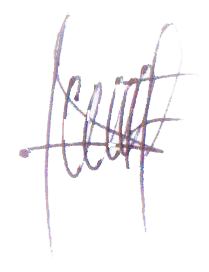 Maria Sandra Erari1447040025MOTOPengharapanku hanya pada ALLAH, yang menjadikan langit dan bumi( MARIA SANDRA ERARI)Dengan segala kerendahan hati Kuperuntukkan karya ini kepada :Ayahanda, ibunda, dan saudara-saudariku serta keluarga dan sahabat-sahabat ku yang tercinta, yang telah mendoa,membimbing, dan membantu dengan penuh kerelaan serta keikhlasan hati demi keberhasilan penulis.ABSTRAK	MARIA SANDRA ERARI. 2018. Penerapan Model Pembelajaran Cooperative Learning tipe CIRC(Cooperative Integrated Reading and Compotion)untuk Meningkatkan Hasil Belajar Bahasa Indonesia Siswa Kelas III SD Negeri Gunung Sari II Kecamatan Rapocini Kota Makassar. Skripsi Dibimbing oleh Muh. Irfan.,S.Pd.,M.Pd. dan Khaerunnisa, S.Pd, M.A. pada Program Studi Pendidikan Guru Sekolah Dasar (PGSD) Fakultas Ilmu Pendidikan Universitas Negeri Makassar.Permasalahan dalam penelitian ini adalah rendahnya hasil belajar Bahasa Indonesia. Rumusan masalah dalam penelitian ini adalah : Bagaimanakah penerapan model pembelajaran Cooperative Learning tipe CIRC untuk meningkatakan hasil belajar Bahasa Indonesia siswa kelas III SD Negeri Gunung Sari II, Kecamatan Rapocini,  Kota Makassar. Penelitian ini bertujuan untuk mendeskripsikan  penerapan model pembelajaran Cooperative Learning tipe CIRC untuk meningkatkan hasil belajar siswa pada mata pelajaran Bahasa Indonesia kelas III SD Negeri Gunung Sari II Kecamatan Rapocini II Kota Makassar. Pendekatan penelitian yang digunakan adalah pendekatan kualitatif dengan jenis penelitian yang digunakan adalah penelitian tindakan kelas (PTK) yang meliputi tahap perencanaan, pelaksanaan, pengamatan, dan refleksi. Subjek dalam penelitian ini adalah seorang guru kelas III dan seluruh siswa kelas III SD Negeri Gunung Sari II, yang berjumlah 28 orang dengan jumlah 16 laki-laki dan 12 perempuan yang aktif dan terdaftar pada semester ganjil tahun ajaran 2018/2019. Fokus penelitian adalah penerapan model pembelajaran Cooperative Learning tipe CIRC untuk meningkatakan hasil belajar Bahasa Indonesia. Pengumpulan data dilakukan melalui observasi, tes, dan dokumentasi. Teknik analisis data yang digunakan adalah teknik analisis data kualitatif untuk mengolah data proses pembelajaran dan teknik analisis data statistik deskriptif untuk mengolah data mengenai hasil belajar siswa pada pelajaran Bahasa indonesia. Kesimpulan hasil penelitian yaitu pada siklus I penerapan model pembelajaran CIRC berada pada kategori cukup dan rata-rata hasil belajar Bahasa Indonesia berada pada kategori cukup. Sedangkan pada siklus II penerapan model pembelajaran CIRC meningkat yakni dari kategori cukup mencapai kategori baik dan rata-rata hasil belajar Bahasa Indonesia meningkat mencapai kategori baik. Dengan demikian dapat katakan bahwa penerapan model pembelajaran CIRC dapat meningkatkan hasil belajar Bahasa Indonesia.PRAKATAAtas limpahan dan berkat Tuhan, skripsi dengan judul  Penerapan Model Pembelajaran Cooperative Learning tipe CIRC(Cooperative Integrated Reading and Compotion)untuk Meningkatkan Hasil Belajar Bahasa Indonesia Siswa Kelas III SD Negeri Gunung Sari II Kecamatan Rapocini Kota Makassar dapat diselesaikan.Tujuan utama dari skripsi ini adalah upaya perbaikan terhadap proses pembelajaran Bahasa Indonesia terkhususnya di kelas rendah (kelas III) dengan menerapkan model pembelajaran Cooperative CIRC. Selain itu menjadi suatu persyaratan dalam menyelesaikan sekolah tinggi pada Program Studi Pendidikan Guru Sekolah Dasar Fakultas Ilmu Pendidikan Universitas Negeri Makassar. Penyelesaian skripsi ini tidak dilakukan seorang diri oleh penulis. Segala masukan dan koreksi penulis terima dari berbagai pihak. Bimbingan yang mendalam dari Muh. Irfan.,S.Pd.,M.Pd. dan Khaerunnisa, S.Pd, M.A.sangat membantu penulis dalam menyelesaikan skripsi ini. Kepada kedua pembimbing penulis limpahkan ucapan terima kasih yang sedalam-dalamnya sembari melantunkan doa agar selalu dilindungi dan diberkati oleh Tuhan yang Maha Esa.Pada kesempatan ini penulis ingin mengucapkan terima kasih kepada semua pihak yang telah memperlancar dan memfasilitasi penulis selama masa pendidikan di Universitas Negeri Makassar, di antaranya:Menteri Pendidikan Dasar dan Menengah dalam hal ini telah memprogramkan program Afirmasi Pendidikan Tinggi (ADik) Papua dan 3T sehingga penulis bisa mengikuti perkuliahan melalui program Afirmasi.Prof. Dr. H. Husain Syam, M.TP, selaku Rektor Universitas Negeri Makassar yang telah menerima penulis untuk menimba ilmu di Universitas Negeri Makassar.Dr. Abdul Saman M.Si, Kons selaku Dekan, PD I, PD II, PD,III dan PD IV  Fakultas Ilmu Pendidikan Universitas Negeri Makassar yang telah memberikan layanan akademik, administrasi dan kemahasiswaan selama proses pendidikan dan penyelesaian studi. Muhammad Irfan, S.Pd, M,Pd dan Sayidiman, S.Pd, M.Pd yang masing-masing merupakan Ketua Program Studi dan Sekretaris Program Studi PGSD Fakultas Ilmu Pendidikan Universitas Negeri Makassar. Dengan penuh cinta dan perhatian telah memberikan bimbingan dan memfasilitasi penulis selama proses perkuliahan.Dra. Hj Rosdiah Salam, M.Pd sebagai ketua UPP PGSD Makassar Fakultas Ilmu Pendidikan Universitas Negeri Makassar yang telah memberikan berbagai macam ilmu pengetahuan yang tak ternilai dibangku kuliah.Bapak dan Ibu Dosen Fakultas Ilmu Pendidikan, khususnya Program Studi Pendidikan Guru Sekolah Dasar yang telah mendidik dan memberikan bekal ilmu pengetahuan kepada penulis.Staf Tata Usaha Fakultas Ilmu Pendidikan Universitas Negeri Makassar, atas segala layanan, administrasi, dan kemahasiswaan sehingga proses perkuliahan dan penyusunan skripsi dapat berjalan sebagai mana mestinya.Abdul Kadir.S.Pd. dan Suraeda,S.Pd. selaku Kepala Sekolah dan Guru Kelas III SD Negeri Gunung Sari II yang telah memperlancar dan membantu penulis dalam melaksanakan penelitian.Naftali Erari dan Mama Ana Yeninar yang selalu menemani penulis dengan tawa dan air mata dari bayi hingga saat ini yang selalu diselimuti dalam doa pagi dan malam mereka untuk kebahagiaan dan kesuksesan penulis.Dina Erari, Kornelia Erari, Tonci Erari, Piter Erari, dan fadli Letsoin yang selalu mendukung dan menujang penulis dalam menyelesaikan pendidikan ini.Teman-teman angkatan 2014 program studi PGSD UNM yang telah memberi kebersamaan yang indah selama masa perkuliahan. Kepada semua pihak yang tidak dapat disebutkan satu persatu, penulis ucapkan limpah terimakasih dan seuntai doa semoga ibadah dan amal saudara diberkahi oleh Tuhan yang Maha Esa. Penulis menyadari bahwa skripsi ini tidak sempurna adanya, oleh karena itu dengan rendah hati penulis menerima kritikan dan saran dari pembaca sekalian demi kebaikan tulisan mendatang. Akhirnya penulis ucapkan selamat membaca.Makassar,   Ferbruari 2019                                                                              Penulis.DAFTAR IS                                                                                                          HalamanHALAMAN SAMPUL  	HALAMAN JUDUL 	iHALAMAN PERSETUJUAN PEMBIMBING	iiPERNYATAAN KEASLIAN SKRIPSI	iiiMOTO	ivABSTRAK	vPRAKATA	viDAFTAR ISI	xDAFTAR TABEL	xiDAFTAR GAMBAR	xiiDAFTAR LAMPIRAN	xivBAB I PENDAHULUAN	Latar Belakang	1Rumusan Masalah	6Tujuan Penelitian	6Manfaat Penelitian	6BAB II KAJIAN PUSTAKA, KERANGKA PIKIR DAN HIPOTESIS TINDAKANKajian Pustaka	8Kerangka Pikir	2                                                                                      Hipotesis Tindakan	25BAB III METODE PENELITIAN 	Pendekatan dan Jenis Penelitian	26Fokus Penelitian	27Setting dan Subjek Penelitian	28Prosedur dan Desain Penelitian	29Teknik Pengumpulan Data	33Teknik Analisis Data dan Indikator Keberhasilan	35BAB IV HASIL PENELITIAN DAN PEMBAHASAN 	Hasil Penelitian	38Pembahasan	81BAB V KESIMPULAN DAN SARAN 	Kesimpulan	85Saran	86DAFTAR PUSTAKA	87LAMPIRAN	89RIWAYAT HIDUP	155DAFTAR TABELTabel									             Halaman       3.1 Indikator Keberhasilan Proses							563.2 Indikator Hasil Belajar								574.1 Persentase Ketuntasan Belajar  BI pada Siklus I					794.2 PersentaseKetuntasan Belajar BI pada Siklus II					80DAFTAR GAMBARGambar								             Halaman2.1 Bagan Kerangka Pikir								24          3.1 Bagan Pelaksanaan Tindakan Penelitian						30DAFTAR LAMPIRANNo.     Halaman     1Rencana Pelaksanaan Pembelajaran Siklus I Pertemuan I               902Rencana Pelaksanaan Pembelajaran Siklus I Pertemuan II               953Rencana Pelaksanaan Pembelajaran Siklus II Pertemuan I	               1004Rencana Pelaksanaan Pembelajaran Siklus II Pertemuan II	               1055Tes Akhir Pembelajaran Siklus I               1096Tes Akhir Pembelajaran Siklus II                                                                         1157Kunci Jawaban Tes Siklus I               1148Kunci Jawaban Tes Siklus II               1179Rubrik Penskoran Tes Siklus I               11410Rubrik Penskoran Tes Siklus II               11711Lembar observasi guru siklus I pertemuan I               11812Lembar observasi guru siklus I pertemuan II                                       12113Lembar observasi guru siklus II pertemuan I               12414Lembar observasi guru siklus II pertemuan II               12715Lembar observasi siswa siklus I pertemuan I                                                          13016Lembar observasi siswa siklus I pertemuan II                  13317Lembar observasi siswa siklus II pertemuan I               13618Lembar observasi siswa siklus II pertemuan II               149     Halaman19Data tes hasil belajar siklus I              14220Data tes hasil belajar siklus II              14421Rekapitulasi nilai tes akhir hasil belajar siswa siklus I dan II              14622Dokumentasi penelitian              158